HKCCCU Logos Academy Library 2019-2020Research skill – library resources and citationLibrary Resources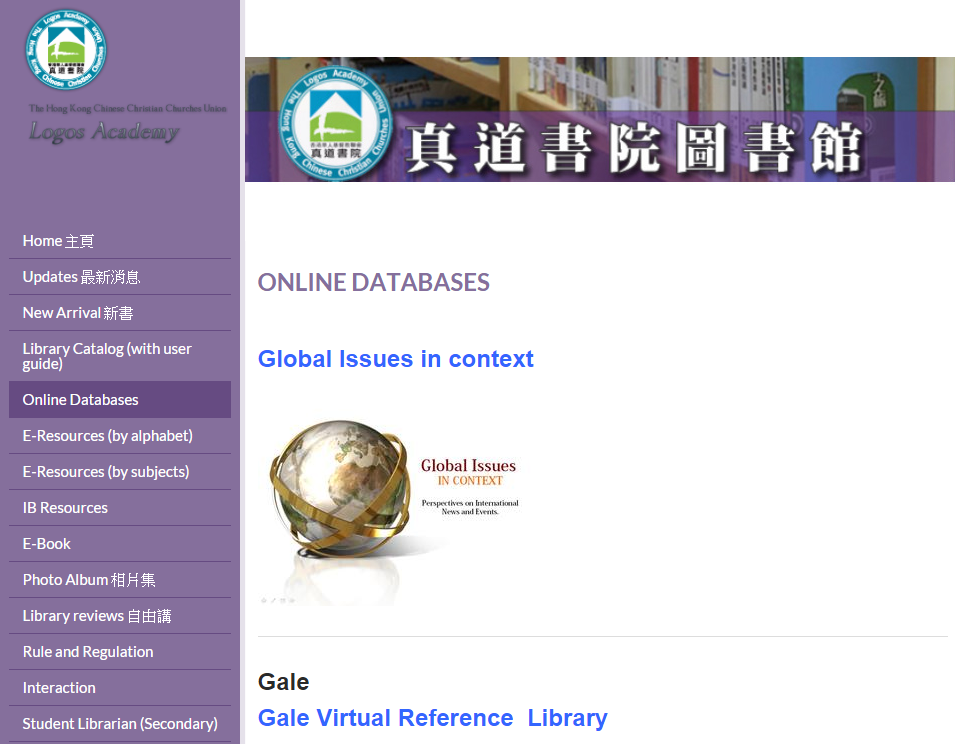 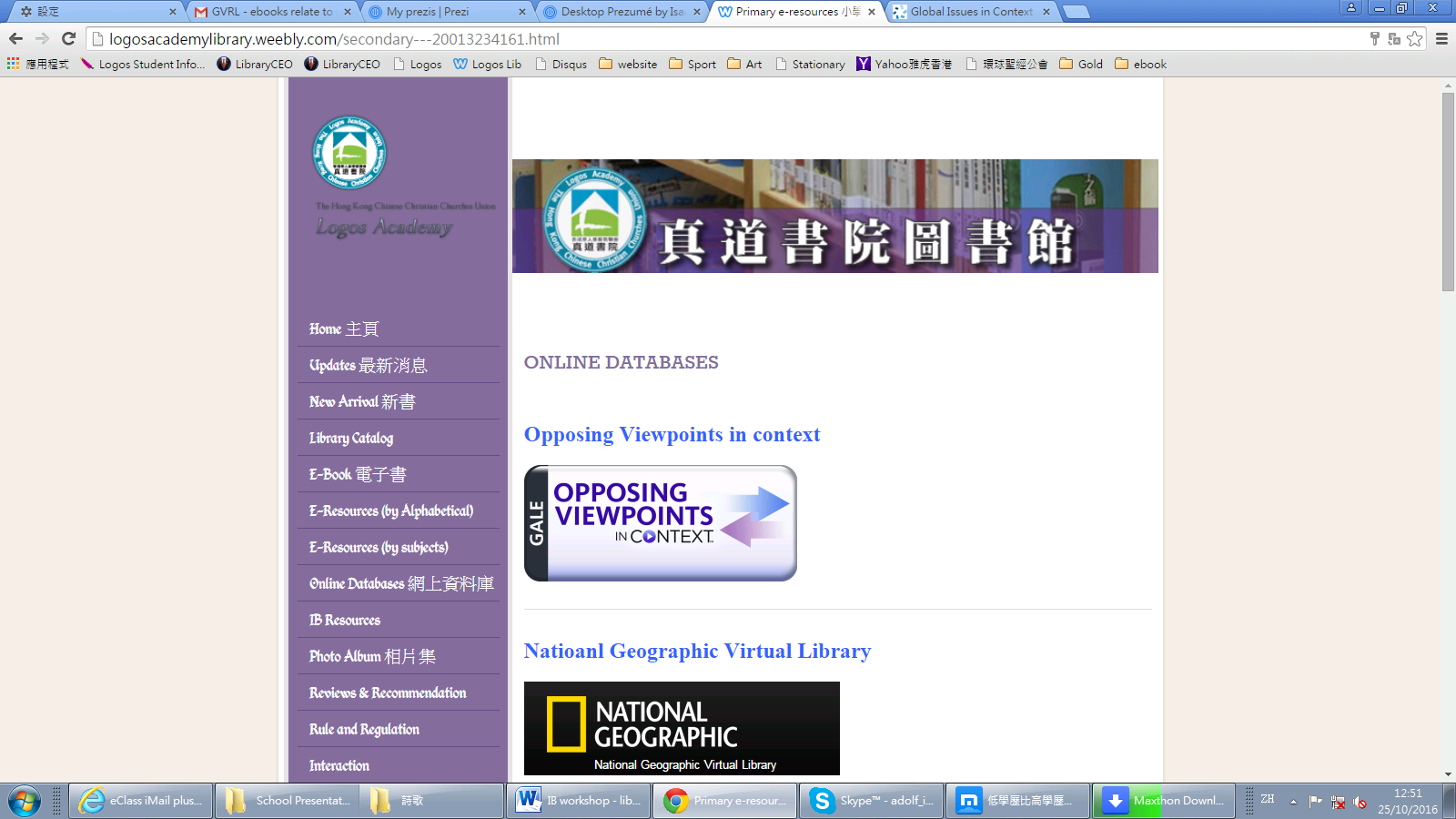 4 Databases in Logos: All found in library webpagehttp://logosacademy.library.weebly.com/online-databases.htmlGlobal Issue in context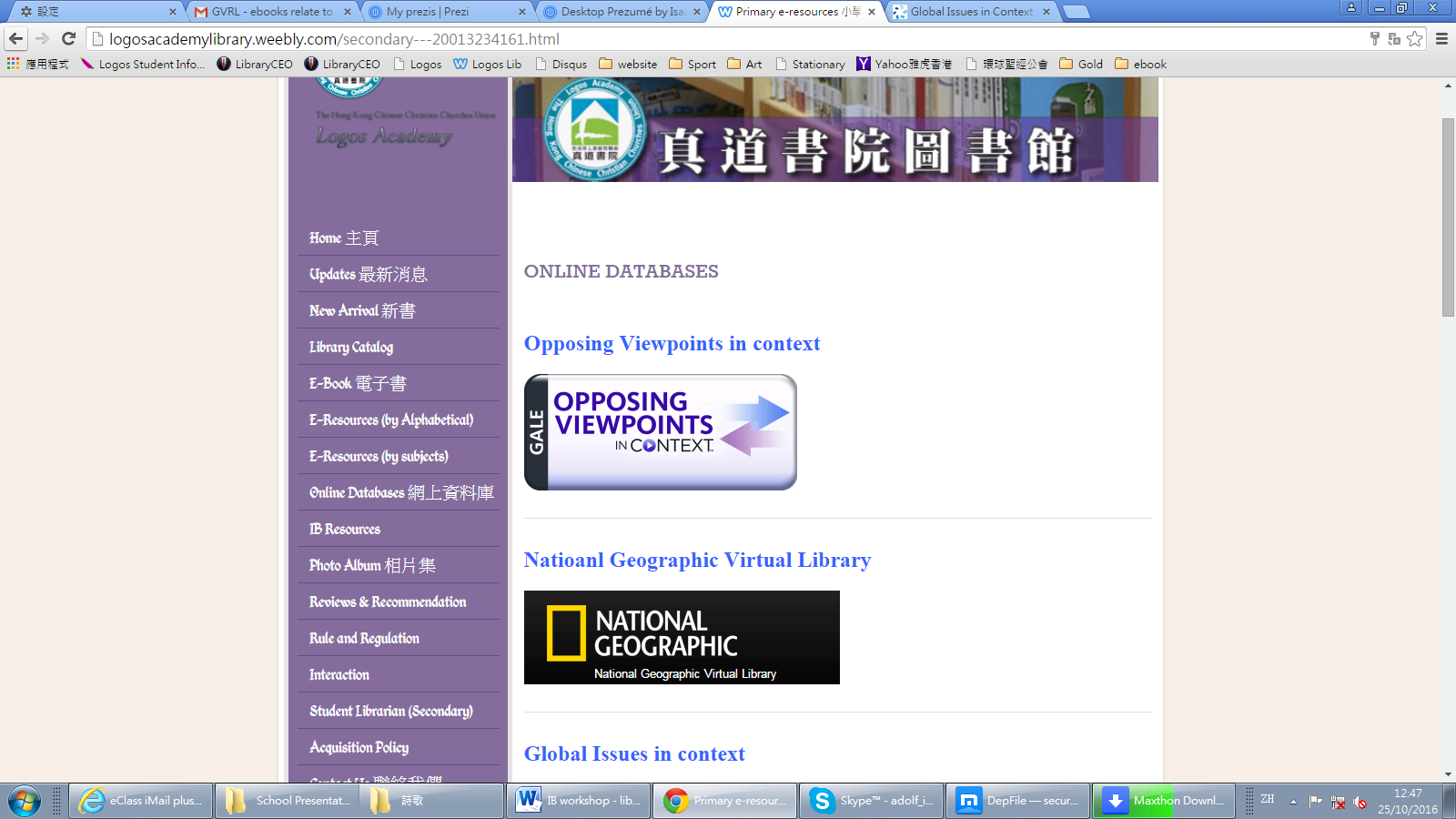 Opposing Viewpoints in contextLink: http://infotrac.galegroup.com/itweb/hkcccula?http://infotrac.galegroup.com/itweb/hkcccula?loc=hkcccula&db=OVIC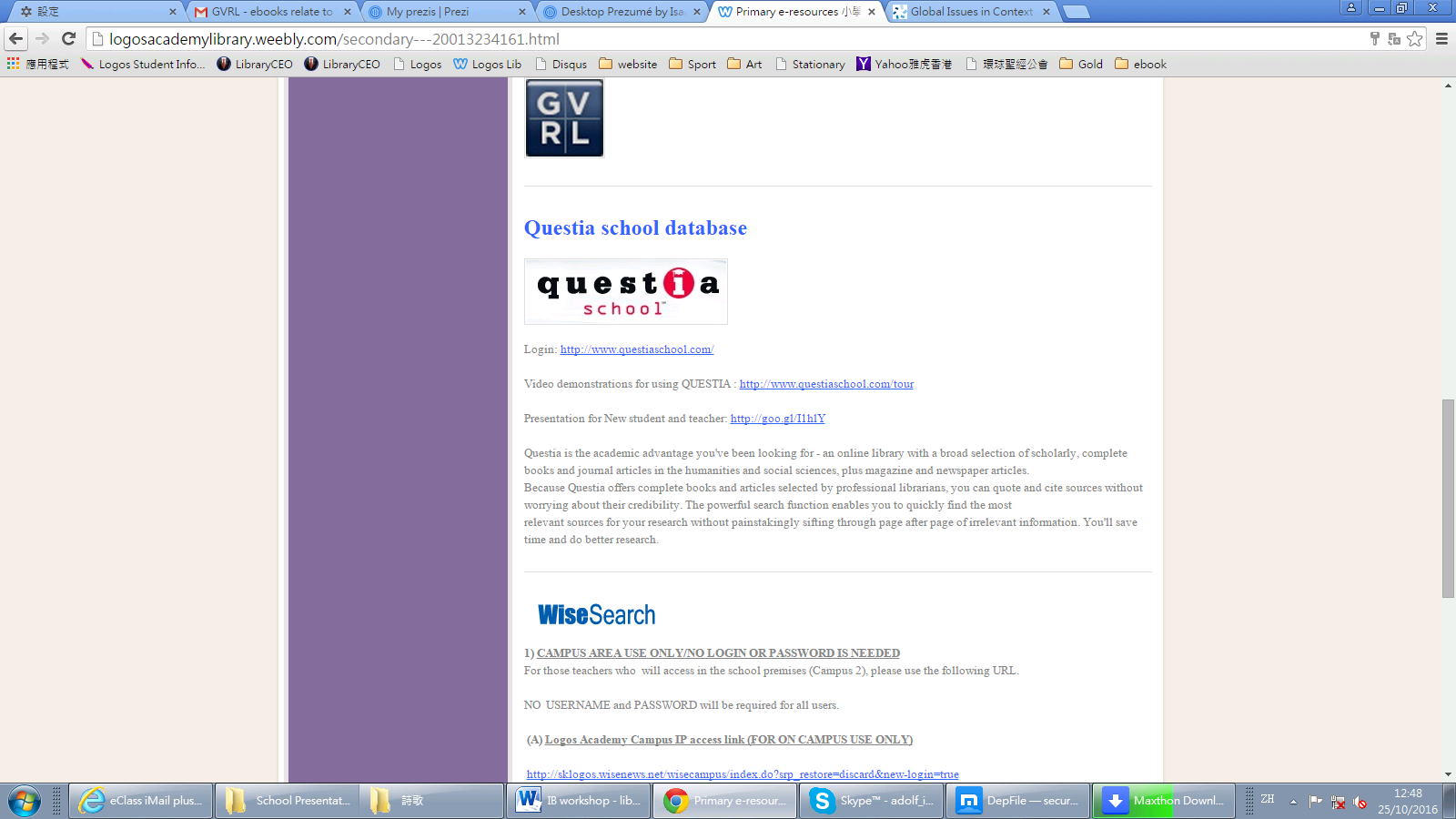 Password : focusQuestia school	Link: http://www.questiaschool.com/	Login : sXXXXXXX@logosacademy.edu.hk	Password : studentWiseNewsLogin: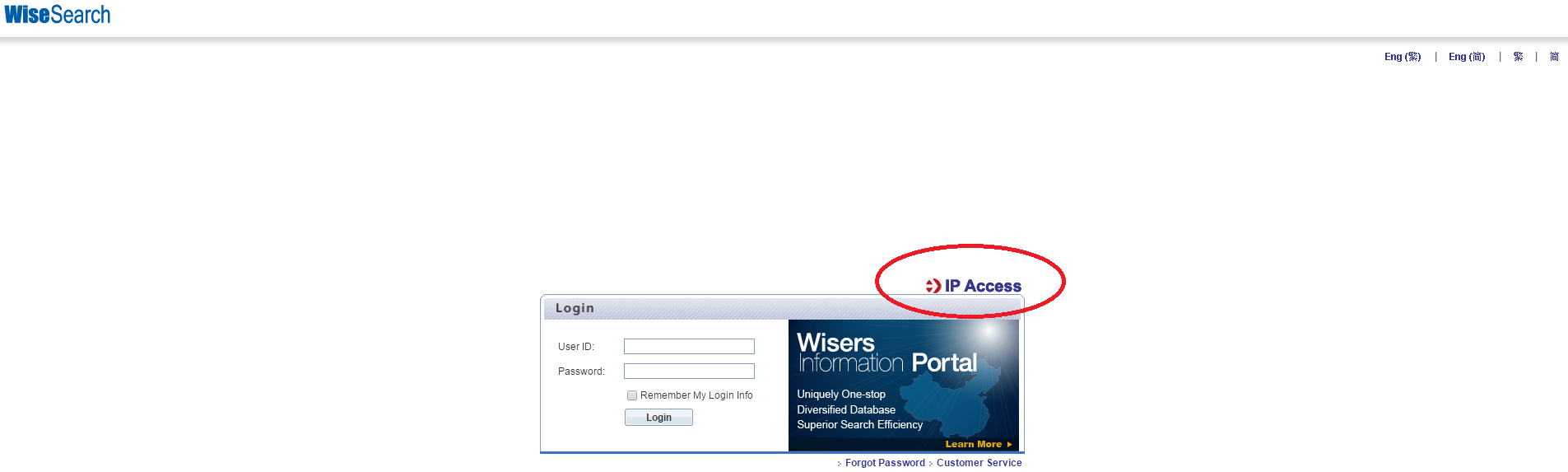 http://sklogos.wisenews.net/wisecampus/index.do?srp_restore=discard&new-login=trueTo access, click ‘IP Access’ No password is neededPlease be reminded that those LOGIN accounts are for TEACHERS’ and STUDENTS’ USE ONLY and DO NOT DISCLOSE to anyone outside Logos Academy. The information is STRICTLY CONFIDENTIAL and for INTERNAL USE ONLY.Search tips from Globel Issue1. Browsing Current Events Issues And TopicsA good way to begin researching a topic that is new to you is to Browse Issues and Topics. From the home page, you can link to the some of the most commonly studied issues of current and international importance. Or you can click View All to display the total list of topics. Then simply click a topic and the system will show you search results as a Portal.The Portal pages within Global Issues in Context bring together overview and background information on the topic, along with links to a variety of information sources for further study.2. Browsing Issues And Events By A Region Or A Specific CountryAnother way to begin your research is to use the World Map. This interactive map lets you zoom in to a region of the world or to a specific county and view a list of topics pertinent to that area. Then simply click a topic and the system will show you search results as a Portal.3. When You Have A Topic In MindUse the Search box to type in the topic, event, issue, country, person, etc. that you are researching.4. Be SpecificBy using more search terms to narrow your search, you can locate documents that fit your information needs better. The following sample results are hypothetical:A search on iraq yields 6,303 resultsA search on iraq war yields 623 resultsA search on iraq war probe yields 12 results5. Broaden Your Search By Using OR.Unless you tell the search engine otherwise, it finds only those documents containing all of the words that you specify. By inserting OR between your search words, you'll find documents that contain as few as one of your requested words. Using OR will increase the number of documents that are found; use OR if your search isn't finding enough documents. For example, type racism OR prejudice.6. Use Plural Of Other Word Endings.For example, if you are looking for discussions of murder, search for various forms of the word in one of the following ways:Use the OR operator as the connector. For example: murder OR murders OR murderer OR murderousIt is also possible, depending on the desired search term, to use a wildcard character to retrieve various forms of a word. For example: murder*7. Check Your Spelling.If you type gantomino instead of guantanamo, your search won't find any matches.Citation simple:Book in printAPA format structure:Author, A.A.. (Year of Publication). Title of work. Publisher City , State: Publisher.APA format example:Finney, J. (1970). Time and again. New York, NY: Simon and Schuster.Notes: When citing a book in APA, keep in mind:Capitalize the first letter of the first word of the title and any subtitles, as well as the first letter of any proper nouns.The full title of the book, including any subtitles, should be stated and italicized.Magazine article in printAPA format structure:Author, A.A.. (Year, month of Publication). Article title. Magazine Title,Volume(Issue), pp.-pp.APA format example:Tumulty, K. (2006, April). Should they stay or should they go? Time, 167(15), 3-40.Notes: When citing a magazine in APA, keep in mind:You can find the volume number with publication information of the magazine.You can typically find page numbers at the bottom corners of a magazine article.If you cannot locate an issue number, simply don’t include it in the citation.Magazine article found onlineAPA format structure:Author, A.A.. (Year, Month of Publication). Article title. Magazine Title,Volume(Issue), Retrieved from http://xxxxAPA format example:Tumulty, K. (2006, April). Should they stay or should they go? Time, 167(15) Retrieved from http://content.time.com/time/magazine/article/0,9171,1179361,00.htmlGeneral website article without an authorAPA format structure:Article title. (Year, Month Date of Publication). Retrieved from URLAPA format example:Teen posed as doctor at West Palm Beach hospital: police. (2015, January 16). Retrieved from http://www.nbcmiami.com/news/local/Teen-Posed-as-Doctor-at-West-Palm-Beach-Hospital-Police-288810831.htmlPhotograph retrieved onlineAPA format structure:Photographer, A.A.. (Photographer). (Year, Month Date of Publication). Title of photograph [digital image]. Retrieved from http://xxxxxAPA format example:Ferraro, A. (Photographer). (2014, April 28). Liberty enlightening the world [digital image]. Retrieved from https://www.flickr.com/photos/afer92/14278571753/in/set-72157644617030616Notes: When citing an online book or e-book in APA, keep in mind:A DOI (digital object identifier) is an assigned number that helps link content to it’s location on the Internet. All DOI numbers begin with a 10 and are separated by a slash.Reference:http://www.bibme.org/citation-guidehttp://www.citationmachine.net/http://infotrac.galegroup.com/itweb/hkcccula?db=GICPublication Manual of the American Psychological Association, 6th editionhttp://blog.apastyle.org/apastyle/2011/11/the-proper-use-of-et-al-in-apa-style.htmlNumber of authorsFirst text citation (either parenthetical or narrative)Subsequent text citations (all)One or twoPalmer & Roy, 2008Palmer & Roy, 2008Three, four, or fiveSharp, Aarons, Wittenberg, & Gittens, 2007Sharp et al., 2007Six or moreMendelsohn et al., 2010Mendelsohn et al., 2010